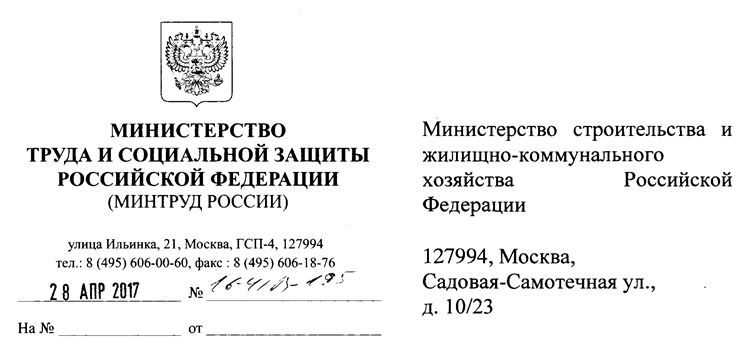 Министерство труда и социальной защиты Российской Федерации в соответствии с письмом Министерства строительства и жилищно-коммунального хозяйства Российской Федерации от 5 апреля 2017 года 11512-ТБ/02 рассмотрело обращения представительства «КАСКТАШ КАЯАР КАЛЫП АЛТ ЯПЫ СОНДАЖ КАЗЫК ВЕ ТЕСРИТ АНОНИМ ШИРКЕТИ» от 28 марта 2017 года № 002/2017 и представительства «ЭНКА Иншаат ве Санайи Аноним Шмркети».1. В части трактовки понятия «разрешение на работу», используемого в пункте 5 части 6 статьи 55.51 Градостроительного кодекса Российской Федерации, вступающей в силу с 1 июля 2017 года.Определение понятия «разрешение на работу» установлено статьей 2 Федерального закона от 25 июля 2002 года № 115-ФЗ «О правовом положении иностранных граждан в Российской Федерации» (далее - Федеральный закон 115-ФЗ), согласно которой разрешение на работу это документ, подтверждающий право иностранного гражданина, прибывшего в Российскую Федерацию в порядке, требующем получения визы, и других категорий иностранных граждан в случаях, предусмотренных Федеральным законом 115-ФЗ, на временное осуществление на территории Российской Федерации трудовой деятельности.Градостроительный кодекс Российской Федерации не содержит оговорок,  что в целях указанного Кодекса понятие «разрешение на работу» имеет какое-либо иное трактование, чем предусмотрено в Федеральном законе № 115-ФЗ.В связи с вышеизложенным полагаем, что в целях Градостроительного кодекса Российской Федерации понятие «разрешение на работу» не может рассматриваться, как любое документальное подтверждение возможности трудовой деятельности иностранного гражданина на территории Российской Федерации.2. По вопросу подтверждения образования иностранного гражданина, полученного в иностранном государстве.В соответствии с пунктами 3 и 4 статьи 107 Федерального закона от 29 декабря 2012 года № 273-ФЗ «Об образовании в Российской Федерации» признаются образование и (или) квалификация, подпадающие под действие международных договоров о взаимном признании, а также полученные в иностранных образовательных организациях, перечень которых с указанием соответствия получаемых в них образования и (или) квалификации образованию и (или) квалификации, полученным в Российской Федерации, устанавливается Правительством Российской Федерации.В случае, если иностранное образование и (или) иностранная квалификация не соответствуют указанным выше условиям, признание иностранного образования и (или) иностранной квалификации осуществляется федеральным органом исполнительной власти, осуществляющим функции по контролю и надзору в сфере образования, по заявлениям граждан, поданным в письменной форме или в форме электронных документов с использованием информационно-телекоммуникационных сетей общего пользования, в том числе сети «Интернет», включая единый портал государственных и муниципальных услуг, на основе экспертизы, в рамках которой проводятся оценка уровня образования и (или) квалификации, определение равноценности академических и (или) профессиональных прав, предоставляемых их обладателю в иностранном государстве, в котором получены образование и (или) квалификация, и прав, предоставленных обладателям соответствующих образования и (или) квалификации, которые получены в Российской Федерации.Под признанием в Российской Федерации иностранного образования и (или) иностранной квалификации понимается официальное подтверждение значимости (уровня) полученных в иностранном государстве образования и (или) квалификации в целях обеспечения доступа их обладателя к образованию и (или) профессиональной деятельности в Российской Федерации, предоставления их обладателю академических, профессиональных и (или) иных предусмотренных международными договорами о взаимном признании и (или) законодательством Российской Федерации прав.Порядок признания образования и (или) квалификации, полученных в иностранном государстве, установлен приказом Минобрнауки России от 24 декабря 2013 года № 1391 «Об утверждении Административного регламента предоставления Федеральной службой по надзору в сфере образования и науки государственной услуги по признанию образования и (или) квалификации, полученных в иностранном государстве».За более подробными разъяснениями по данному вопросу полагаем целесообразным обратиться в Минобрнауки России.3. По вопросу подтверждения трудового стажа для иностранных специалистов, имеющих опыт работы в зарубежных компаниях.Согласно статьям 65 и 3273 Трудового кодекса Российской Федерации (далее - Кодекс) иностранный гражданин или лицо без гражданства при приеме на работу предъявляют работодателю трудовую книжку, за исключениемслучаев, когда трудовой договор заключается впервые или работник поступаетна работу на условиях совместительства.Трудовая книжка установленного образца является основным документом о трудовой деятельности и трудовом стаже работника.Согласно части 3 статьи 62 Конституции Российской Федерации иностранные граждане и лица без гражданства пользуются в Российской Федерации правами и несут обязанности наравне с гражданами Российской Федерации, кроме случаев, установленных федеральным законом или международным договором Российской Федерации.Согласно абзацам пятому и шестому статьи 11 Кодекса на территории Российской Федерации правила, установленные трудовым законодательством и иными актами, содержащими нормы трудового права, распространяются в том числе на трудовые отношения с участием иностранных граждан, лиц без гражданства, если иное не предусмотрено федеральным законом или межлунар0дным договором Российской Федерации.Следовательно, применительно к иностранным гражданам необходимо учитывать еще и положения международных договоров, предусматривающих признание на территории Российской Федерации трудового стажа, полученного в иностранном государстве.Так, например, в соответствии с Договором о Евразийском экономическом союзе, подписанном в г. Астане 29 мая 2014 года, трудовой (страховой) стаж трудящихся государств-членов засчитывается в общий трудовой (страховой) стаж для целей социального обеспечения (социального страхования), кроме пенсионного, в соответствии с законодательством государства трудоустройства.Согласно статье 4 Соглашения о сотрудничестве в области трудовой миграции и социальной защиты трудящихся-мигрантов, подписанному в г. Москве 15 апреля 1994 г. (далее - Соглашение), каждая из Сторон признает (без легализации) дипломы, свидетельства об образовании, соответствующие документы о присвоении звания, разряда, квалификации и другие необходимые для осуществления трудовой деятельности документы и заверенный в установленном на территории Стороны выезда порядке их перевод на государственный язык Стороны трудоустройства или русский язык.Трудовой стаж, включая стаж на льготных основаниях и по специальности, взаимно признается Сторонами.Помимо России, участниками Соглашения являются Таджикистан, Казахстан, Молдавия, Украина, Узбекистан, Киргизия‚ Армения, Азербайджан, Белоруссия.ДиректорДепартамента занятости населения                                             М.В. КирсановБыкова ЕИ.8 (495) 926-99-01 доб. 16-43СОГЛАШЕНИЕот 15 апреля 1994 годаО СОТРУДНИЧЕСТВЕ В ОБЛАСТИ ТРУДОВОЙ МИГРАЦИИИ СОЦИАЛЬНОЙ ЗАЩИТЫ ТРУДЯЩИХСЯ-МИГРАНТОВПравительства государств - участников настоящего Соглашения, далее именуемые Стороны,основываясь на положениях Договора о создании Экономического союза,исходя из приверженности основополагающим документам ООН в области прав человека и принципам, выработанным в рамках Международной Организации Труда,сознавая значение и масштабы трудовой миграции между государствами Сторон,стремясь к всестороннему развитию сотрудничества между государствами - участниками настоящего Соглашения в области трудовой деятельности и социальной защиты трудящихся-мигрантов на территории государств Сторон,согласились о нижеследующем:Статья 1Настоящее Соглашение регулирует основные направления сотрудничества Сторон в области трудовой деятельности и социальной защиты лиц (далее именуются работники) и членов их семей, которые постоянно проживают на территории одного из государств Сторон и осуществляют свою трудовую деятельность на предприятиях, в учреждениях, организациях всех форм собственности (далее именуются работодатели или наниматели) на территории другого государства Сторон в соответствии с законодательством Стороны трудоустройства.Данное Соглашение не применяется:к беженцам и вынужденным переселенцам;к въехавшим на короткий срок лицам свободных профессий и артистам;к лицам, приезжающим специально с целью получения образования.Статья 2Применяемые в настоящем Соглашении термины имеют следующие значения:"трудящийся-мигрант (или работник)" - лицо, постоянно проживающее на территории Стороны выезда, которое на законном основании занимается оплачиваемой деятельностью в Стороне трудоустройства;"члены семьи" - лицо, состоящее в браке с трудящимся-мигрантом, а также находящиеся на иждивении дети и другие лица, которые признаются членами семьи в соответствии с применяемым законодательством Стороны трудоустройства;"работодатель (наниматель)" - предприятие, учреждение, организация, независимо от форм собственности и ведомственной принадлежности, которые предоставляют работу в Стороне трудоустройства;"Сторона выезда" - государство, на территории которого трудящиеся-мигранты проживают постоянно и мигрируют в другое государство с намерением получить работу;"Сторона трудоустройства" - государство, на территории которого трудящиеся-мигранты, прибывшие из другого государства, осуществляют свою трудовую деятельность на условиях трудового договора (контракта);"Полномочные органы" - органы Сторон, в компетенцию которых входит решение вопросов реализации настоящего Соглашения;"условия труда" - совокупность факторов производственной среды, оказывающих влияние на здоровье и работоспособность человека в процессе труда, а также установленная продолжительность рабочего времени и времени отдыха, предоставление отпусков, оплата труда в соответствии с законодательством о труде Стороны трудоустройства.Статья 3Порядок привлечения работников, квалификационные, возрастные и иные требования к ним устанавливаются Стороной трудоустройства исходя из действующего на ее территории законодательства, если иное не предусмотрено двусторонними соглашениями.Численность принимаемых работников определяется на основе двусторонних соглашений.Статья 4Каждая из Сторон признает (без легализации) дипломы, свидетельства об образовании, соответствующие документы о присвоении звания, разряда, квалификации и другие необходимые для осуществления трудовой деятельности документы и заверенный в установленном на территории Стороны выезда порядке их перевод на государственный язык Стороны трудоустройства или русский язык.Трудовой стаж, включая стаж на льготных основаниях и по специальности, взаимно признается Сторонами.При окончательном выезде трудящегося-мигранта из Стороны трудоустройства работодателем (нанимателем) выдается ему справка или иной документ, содержащий сведения о продолжительности работы и заработной плате помесячно.Статья 5Въезд работников на территорию Стороны трудоустройства, пребывание и выезд осуществляются в соответствии с действующим на ее территории законодательством и соглашениями, заключенными между Сторонами.Стороны могут потребовать досрочного прекращения трудовых отношений и возвращения трудящегося-мигранта в Сторону выезда в случаях нарушения им законов Стороны трудоустройства и правил пребывания иностранных граждан.Статья 6Трудовая деятельность работника оформляется трудовым договором (контрактом), заключенным с работодателем на государственном языке Стороны трудоустройства и русском языке, в соответствии с трудовым законодательством Стороны трудоустройства, который вручается работнику до его выезда на работу.В трудовом договоре (контракте) должны содержаться основные реквизиты работодателя и работника, профессиональные требования к работнику, сведения о характере работы, условиях труда и его оплаты, продолжительности рабочего дня и отдыха, условиях проживания, а также сроке действия трудового договора, условиях его расторжения, порядке покрытия транспортных расходов.Работники пользуются правами и выполняют обязанности, установленные трудовым законодательством Стороны трудоустройства.Если трудовой договор (контракт) расторгнут в связи с ликвидацией или реорганизацией предприятия (учреждения, организации), сокращением численности или штата работников, на трудящегося-мигранта распространяются льготы и компенсации согласно законодательству Стороны трудоустройства для высвобожденных по указанным основаниям работников. В этом случае трудящийся-мигрант подлежит возвращению в Сторону выезда за счет средств работодателя (нанимателя).Трудовой договор (контракт) не может передаваться от одного работодателя (нанимателя) другому.Статья 7Налогообложение трудовых доходов работников Стороны трудоустройства осуществляется в порядке и размерах, установленных законодательством Стороны трудоустройства. Стороны не допускают двойного налогообложения заработанных работниками средств.Статья 8Работники и члены их семей имеют право на ввоз и на вывоз личного имущества в соответствии с действующим законодательством Сторон или двусторонними соглашениями.Статья 9Вопросы пенсионного обеспечения работников и членов их семей регулируются Соглашением о гарантиях прав граждан государств - участников Содружества Независимых Государств в области пенсионного обеспечения от 13 марта 1992 года или (и) двусторонними соглашениями.Статья 10Трудящиеся-мигранты пользуются социальным страхованием и социальным обеспечением (кроме пенсионного) в соответствии с действующим на территории Стороны трудоустройства законодательством, если иное не предусмотрено специальным соглашением. Их медицинское обслуживание осуществляется за счет работодателя (нанимателя) Стороны трудоустройства на одинаковом уровне с ее гражданами.Статья 11Порядок возмещения работнику вреда, причиненного увечьем, профессиональным заболеванием либо иным повреждением здоровья, связанным с исполнением им трудовых обязанностей, регулируется законодательством Стороны трудоустройства, если иное не предусмотрено отдельным соглашением.Статья 12В случае смерти работника работодатель (наниматель) организует перевозку тела и личного имущества умершего на территорию Стороны выезда, несет все связанные с этим затраты, информирует дипломатическое или консульское представительство этой Стороны с представлением материалов по факту смерти.Статья 13Стороны информируют друг друга:о национальном законодательстве и других нормативных актах в области труда, занятости, эмиграции и иммиграции, в том числе об условиях жизни трудящихся-мигрантов;о состоянии рынков труда Сторон.Стороны предпринимают необходимые меры с целью предотвращения трудоустройства трудящихся-мигрантов посредниками, не имеющими соответствующих разрешений компетентных органов Стороны выезда на осуществление такой деятельности.Всякое лицо, способствующее тайной или незаконной иммиграции, несет ответственность в соответствии с действующим законодательством Стороны трудоустройства.Статья 14Работники могут осуществлять перевод заработанных средств на территорию Стороны выезда в соответствии с законодательством Стороны трудоустройства и с учетом двусторонних соглашений.Статья 15Стороны не позднее чем в месячный срок со дня подписания настоящего Соглашения определяют соответствующие Полномочные органы.Статья 16Все вопросы, связанные с выполнением настоящего Соглашения, решаются путем взаимных консультаций Полномочных органов Сторон или через Консультативный совет по труду, миграции и социальной защите населения государств - участников Содружества Независимых Государств, а при необходимости - между их правительствами.Статья 17Стороны могут вносить в настоящее Соглашение по взаимной договоренности необходимые дополнения и изменения, которые оформляются соответствующими протоколами и являются неотъемлемой частью настоящего Соглашения.Статья 18В случае прекращения действия настоящего Соглашения его положения остаются в силе в отношении трудовых договоров (контрактов), заключенных работниками с работодателем (нанимателем), до истечения срока, на который они были заключены.Статья 19Настоящее Соглашение вступает в силу со дня сдачи депозитарию уведомлений от трех Сторон, подтверждающих выполнение государствами-участниками внутригосударственных процедур, необходимых для вступления его в силу <*>.--------------------------------<*> Соглашение вступило в силу для Российской Федерации 1 сентября 1995 г.Статья 20Настоящее Соглашение открыто для присоединения к нему других государств, разделяющих его цели и принципы, путем передачи депозитарию документов о присоединении.Статья 21Настоящее Соглашение заключается сроком на пять лет и будет автоматически продлеваться каждый раз на один год. Каждая из Сторон может заявить о своем намерении выйти из настоящего Соглашения путем письменного уведомления депозитария об этом не менее чем за шесть месяцев до истечения соответствующего периода.Совершено в городе Москве 15 апреля 1994 года в одном подлинном экземпляре на русском языке. Подлинный экземпляр хранится в Архиве Правительства Республики Беларусь, которое направит государствам, подписавшим настоящее Соглашение, его заверенную копию.(Подписи)